แบบรายงานความก้าวหน้ารายงานวิจัยการศึกษาเชิงบูรณาการกับการทำงาน (CWIE)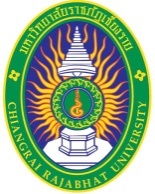 คณะเทคโนโลยีอุตสาหกรม มหาวิทยาลัยราชภัฏเชียงราย ภาคเรียนที่..............ปีการศึกษา.......................ข้อมูลทั่วไปชื่อ-สกุล นักศึกษา..................................................................... รหัสนักศึกษา..................................... ...............................สาขาวิชา...................................................................................เบอร์โทรศัพท์................... ..................................................สถานประกอบการ..................................................................................................................................................................
ฝ่ายงานที่ปฏิบัติ......................................................................................................................................................................ชื่อ-สกุล พี่เลี้ยง...........................................................................เบอร์โทรศัพท์......................................................................รายงานความก้าวหน้ารายงานวิจัยการศึกษาเชิงบูรณาการกับการทำงาน (CWIE)2.1 ชื่องานวิจัย (ภาษาไทย)............................................................................................................................................... ชื่องานวิจัย (ภาษาอังกฤษ)..........................................................................................................................................2.2 แผนการดำเนินงาน (รายงานความก้าวหน้ารายงานอย่างน้อย เดือนละ 1ครั้ง)2.3 ผลการดำเนินงานเป็นไปตามแผนการดำเนินงานหรือไม่  เป็นไปตามแผนฯ ร้อยละความสำเร็จของรายงานวิจัย......................... ไม่เป็นไปตามแผนฯ เนื่องจาก.................................................................................................................................................................................................................................................................................................................................................................................................................................................................................................................2.4 ปัญหาและอุปสรรค์ในการดำเนินงาน............................................................................................................................................................................................................................................................................................................................................................................................................................................................................................................................								ลงนาม...............................................นักศึกษา									(...........................................)ความเห็นของพี่เลี้ยง....................................................................................................................................................................................................................................................................................................................................................................................................................................................................................................................................................................................................................................................................................................................................................ลงนาม...............................................พี่เลี้ยง								      (...................................................)ความเห็นของอาจารย์ที่ปรึกษา....................................................................................................................................................................................................................................................................................................................................................................................................................................................................................................................................................................................................................................................................................................................................................ลงนาม...............................................อาจารย์ที่ปรึกษา								       (..................................................)แผนการดำเนินรายงานวิจัย ครั้งที่.......  วันที่..........  เดือนที่................................. พ.ศ. .........................แผนการดำเนินรายงานวิจัย ครั้งที่.......  วันที่..........  เดือนที่................................. พ.ศ. .........................